ГАРАНИНА Оксана ЕвгеньевнаК.м.н., ассистент кафедры кожных и венерических болезней ВО «Приволжский исследовательский медицинский университет» Минздрава России (Нижний Новгород), врач – дерматолог-онколог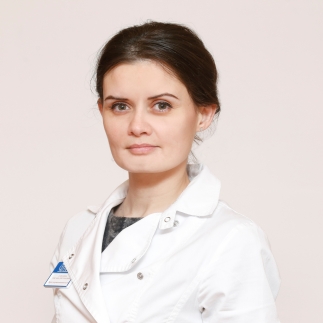 ГОМБОЛЕВСКИЙ Виктор Александровичк.м.н., руководитель отдела развития качества радиологии «Научно-практический клинический центр диагностики и телемедицинских технологий Департамента здравоохранения города Москвы», врач-рентгенолог.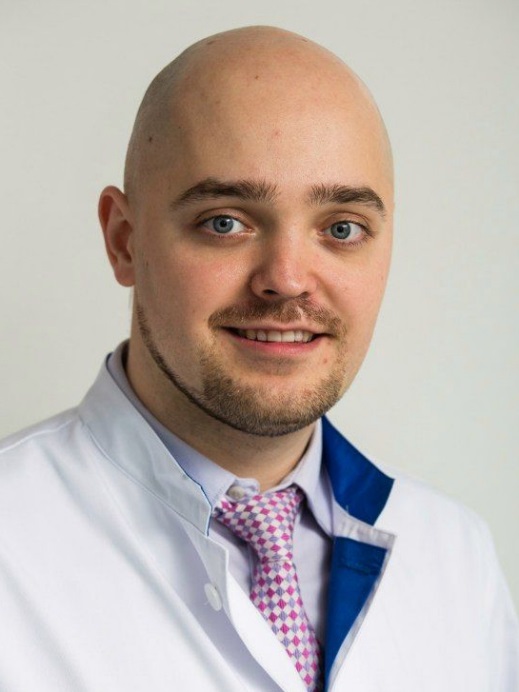 ДУБЕНСКИЙ Владислав Валерьевичк.м.н., врач-онколог, дерматовенеролог отделения «Клиника женского здоровья» ГБУЗ «Центр специализированных видов медицинской помощи им. В.П. Аваева», профессор кафедры дерматовенерологии с курсом косметологии       ФГБОУ ВО Тверской ГМУ Минздрава России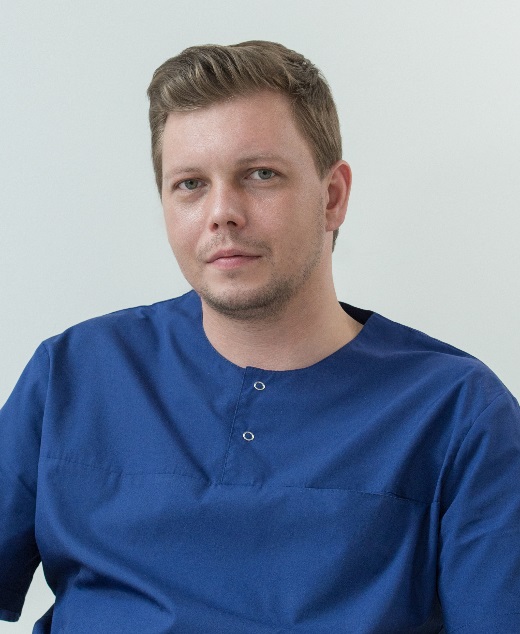 ИЛЬЯЛОВА Екатерина ВасильевнаВрач дерматовенеролог, косметолог, ведущий специалист по аппаратной косметологии компании «Премиум Эстетикс», сертифицированный тренер компаний Lumenis, Solta Medical, Zimmer, Miravex, Pollogen, FotoFinder.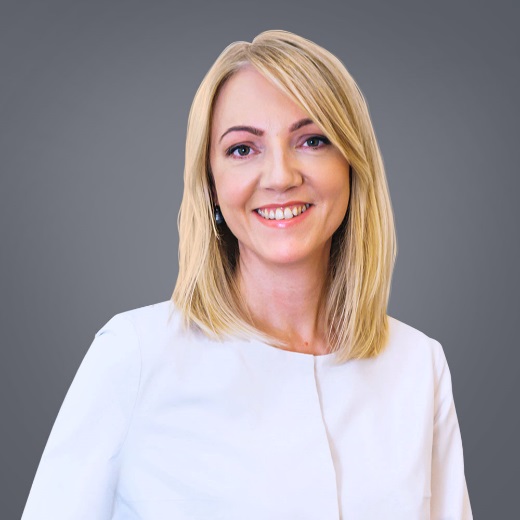 КАЗАИШВИЛИ Татьяна НиколаевнаЗаведующая отделением «Клиника женского здоровья» ГБУЗ «Центр специализированных видов медицинской помощи им. В.П. Аваева»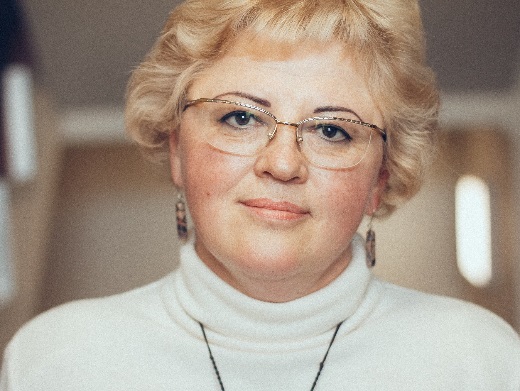 КОМАРОВА Оксана АндреевнаГлавный врач ГБУЗ ТО «Тверской областной клинический онкологический диспансер», главный внештатный специалист онколог  Министерства здравоохранения Тверской области.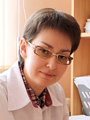 КОТЕНКО Дмитрий ВикторовичВрач онкоуролог, кандидат медицинских наук, ФГБУ НМХЦ им. Н.И. Пирогова, ФГБУ «Федеральный медицинский центр» Росимущества, кафедра урологии МГМСУ им Евдокимова.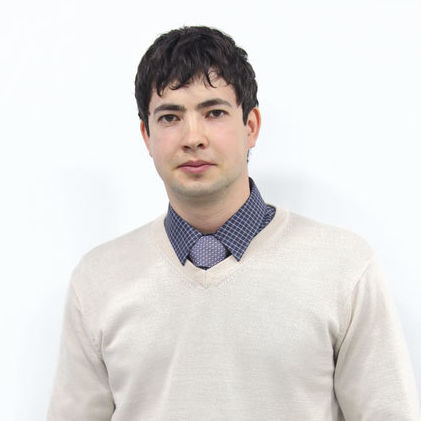 КРУТОВА Ольга ВикторовнаПсихолог общей практики, магистр психологии, онкопсихолог, гештальт-терапевт.Официальный представитель АНО «Благотворительный центр психологической поддержки людей с онкозаболеваниями О.П.О.Р.А.» в Москве.Сопровождают группу взаимопомощи Ассоциации онкологических пациентов «Здравствуй». Действительный член Ассоциации Психологов Подмосковья, сертифицированный специалист по работе с травмами, специализация в Московском институте гештальт-терапии и консультирования по специализации «Психосоматика».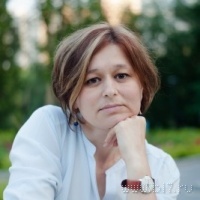 МАТОРИНА Ольга ГеннадьевнаКоординатор Евразийской федерации Онкологии; Клинический ординатор отделения химиотерапии и инновационных технологий, Национальный медицинский исследовательский центр онкологии им. Н. Н. Петрова, Санкт-Петербург, РФ.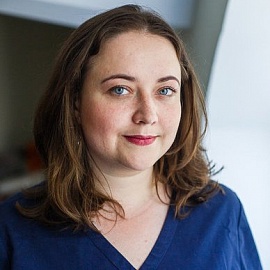 МИНАКОВ Сергей НиколаевичК.м.н., руководитель Координационного онкологического центра ГБУЗ МО "МОНИКИ им. М.Ф. Владимирского" Московская область.
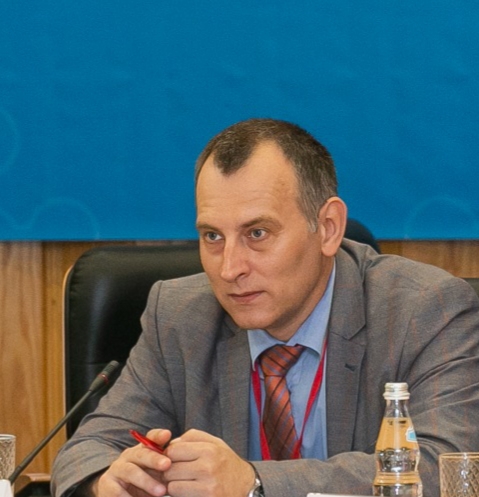 НЕЧУШКИНА Валентина МихайловнаД.м.н., профессор, хирург-онкогинеколог; член Совета экспертов ЕАФО; профессор кафедры онкологии и лучевой терапии, Российский национальный исследовательский медицинский университет имени Н. И. Пирогова; ведущий научный сотрудник отделения комбинированных и лучевых методов лечения онкогинекологических заболеваний, НИИ клинической онкологии имени Н. Н. Трапезникова Национального медицинского исследовательского центра онкологии имени Н. Н. Блохина, Москва, РФ.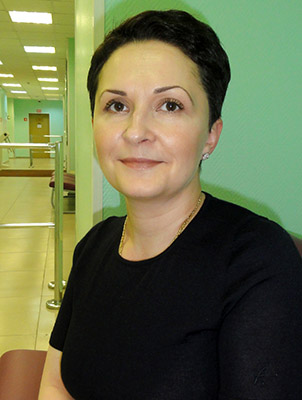 ПОКУЛЬ Лилиана ВикторовнаВрач акушер-гинеколог, доктор медицинских наук. Доцент кафедры акушерства и гинекологии и репродуктивной медицины факультета повышения квалификации медицинских работников Федерального Государственного автономного образовательного Учреждения высшего образования «РУДН» Министерства образования и науки РФ г. Москвы.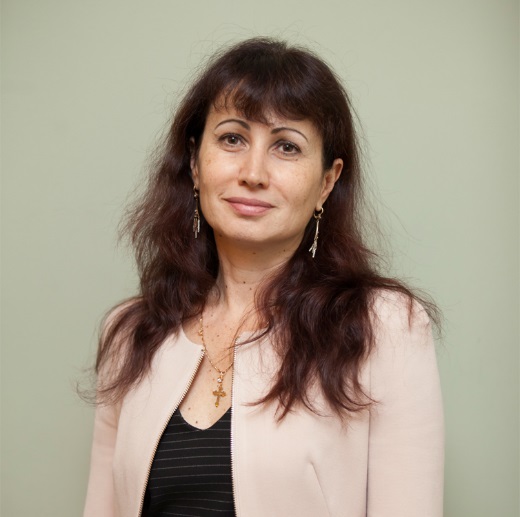 ПОЛТОРЫХИНА Екатерина Александровна Научный сотрудник отдела эндоскопической диагностики и хирургии ФГБУ «Государственный Научный Центр Колопроктологии» Минздрава России 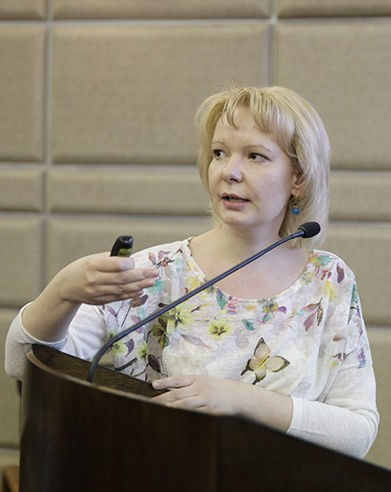 СЕМИОШИНА Ольга ЕвгеньевнаВрач акушер-гинеколог высшей квалификационной категории.
Кандидат медицинских наук.
Доцент кафедры акушерства и гинекологии лечебного факультета РНИМУ им. Н.И.Пирогова.
ГлавУпДК при МИД России «Мединцентр».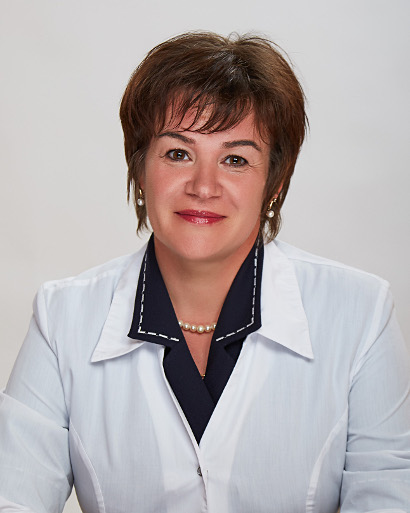 СУБРАМАНИАН СомасундарамОснователь и директор Европейской федерации онкологии (EAFO),
Основатель и председатель совета директоров Евразийского совета по онкологическим исследованиям (ECRC);

Руководитель онкологической службы, 
хирург-онколог и пластический хирург,  МЕДИНЦЕНТР ГлавУпДК МИД РФ, Москва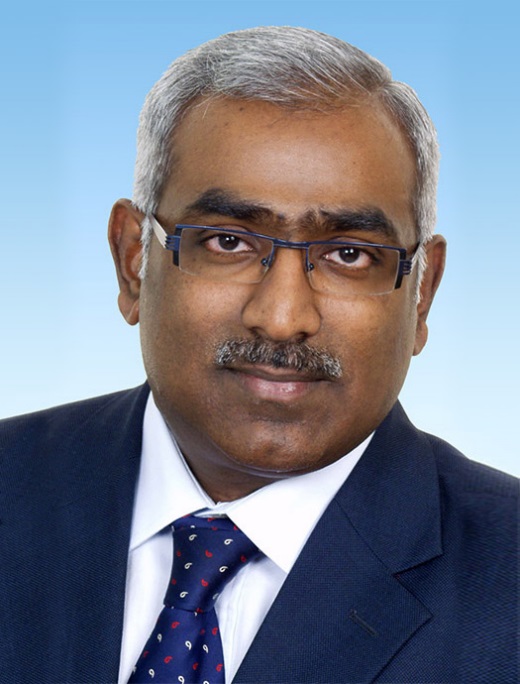 Фредерика де ГРААФФилолог-славист, психолог, врач-рефлексотерапевт, доброволец Первого Московского хосписа.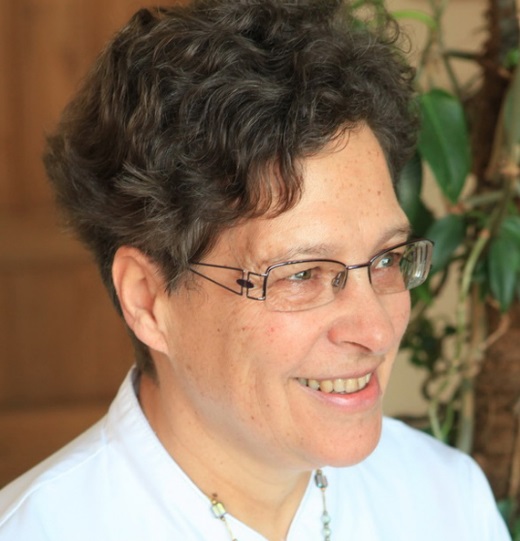 ШАБАНОВ Александр ЮрьевичДиректор МАНО «Тверской хоспис «Анастасия».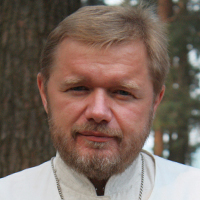 ШЛИВКОИрена ЛеонидовнаД.м.н. профессор, заведующая кафедрой кожных и венерических болезней ФГБОУ ВО «Приволжский исследовательский медицинский университет» Минздрава России (Нижний Новгород) кожных и венерических болезней, руководитель научно-клинического центра диагностики и лечения новообразований кожи ФГБУ «Приволжский федеральный медицинский исследовательский центр» Минздрава России (Нижний Новгород).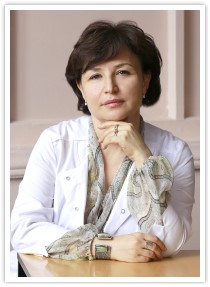 ЯКОБС Ольга ЭдмундовнаВрач маммолог, мультимодальный лучевой диагност заболеваний молочной железы. Доктор медицинских наук. Ведущий специалист отделения маммологии Ильинской больницы (Красногорск).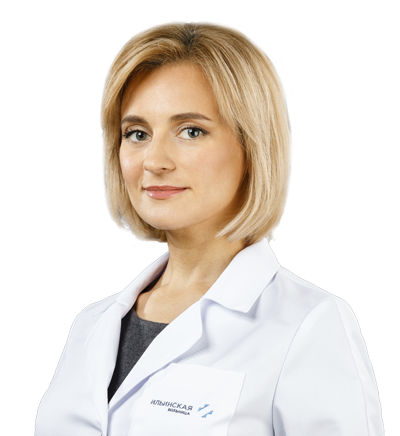 